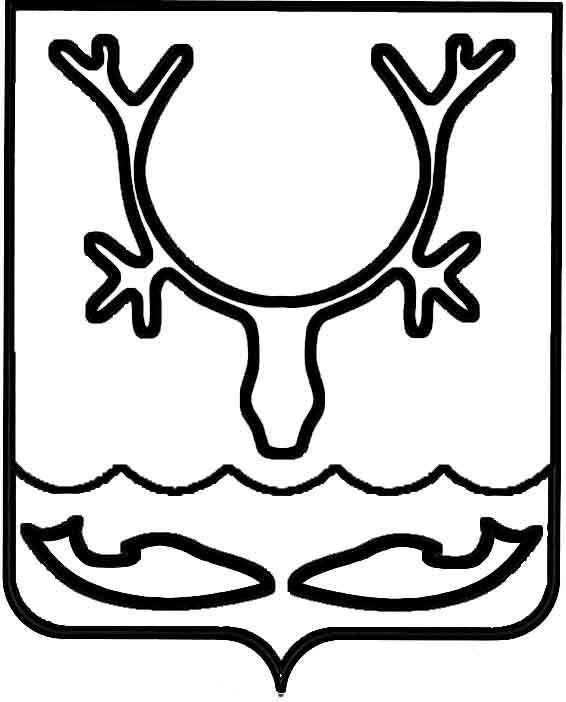 Администрация муниципального образования
"Городской округ "Город Нарьян-Мар"ПОСТАНОВЛЕНИЕНа основании Федерального закона от 12.01.1996 № 7-ФЗ "О некоммерческих организациях", постановления Администрации муниципального образования "Городской округ "Город Нарьян-Мар" от 10.08.2020 № 558 "Об изменении типа муниципального бюджетного учреждения "Чистый город" в целях создания муниципального казенного учреждения "Чистый город" Администрация муниципального образования "Городской округ "Город Нарьян-Мар" П О С Т А Н О В Л Я Е Т:1. Признать утратившим силу постановление Администрации МО "Городской округ "Город Нарьян-Мар" от 14.10.2015 № 1172 "Об утверждении порядка предварительного согласования совершения муниципальным бюджетным учреждением "Чистый город", находящимся в ведении Администрации МО "Городской округ "Город Нарьян-Мар", крупных сделок".2. Настоящее постановление вступает в силу после его подписания.27.05.2022№675О признании утратившим силу постановления Администрации МО "Городской округ "Город Нарьян-Мар"             от 14.10.2015 № 1172 "Об утверждении порядка предварительного согласования совершения муниципальным бюджетным учреждением "Чистый город", находящимся в ведении Администрации МО "Городской округ "Город Нарьян-Мар", крупных сделок"Глава города Нарьян-Мара О.О. Белак